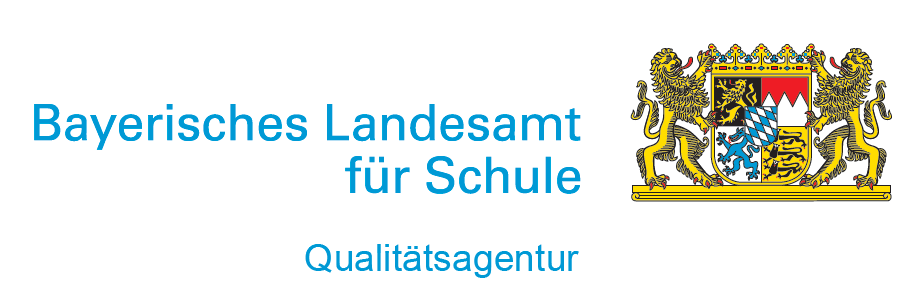 Darstellung: Klarheit und Strukturiertheit Kollegiale Hospitation im UnterrichtDieser Bogen dient der strukturierten Rückmeldung an einen Kollegen/eine Kollegin, bei dem/der Sie auf dessen/deren Wunsch hospitieren. Bitte lesen Sie sich den Bogen vor der Hospitation genau durch. Veranschaulichen Sie Ihre Einschätzungen durch treffende Beispiele (positive: die Aussage bekräftigende, negative: der Aussage entgegen gerichtete) aus dem beobachteten Unterricht.Sie können diesen Bogen nach Ihren eigenen Vorstellungen ergänzen oder verändern. Entscheidend ist das vertrauensvolle, persönliche Gespräch nach erfolgter Hospitation zwischen den beiden Kollegen.Klarheit der DarstellungDie Schüler*innen arbeiten im Unterricht mit, ohne nach weiteren Erklärungen zu fragen.Positive Beispiele:Negative Beispiele:Klarheit der DarstellungDie Schüler*innen verwenden eingeführte Begriffe regelmäßig und richtig.Positive Beispiele:Negative Beispiele:Klarheit der DarstellungDie Schüler*innen nehmen Bezug auf Beispiele bzw. Veranschaulichung aus dem Unterricht.Positive Beispiele:Negative Beispiele:Klarheit der DarstellungDie Lehrkraft veranschaulicht durch Beispiele.Positive Beispiele:Negative Beispiele:Klarheit der DarstellungDie Lehrkraft benutzt verschiedene „Transportwege“ (auditiv, visuell).Positive Beispiele:Negative Beispiele:Strukturiertheit der DarstellungDie Schüler*innen erhalten eine klare Information, was in der Stunde gelernt/erreicht werden soll.Positive Beispiele:Negative Beispiele:Strukturiertheit der DarstellungDie Schüler*innen erhalten einen klaren Überblick über die Ziele einer Unterrichtssequenz.Positive Beispiele:Negative Beispiele:Strukturiertheit der DarstellungDie Schüler*innen erhalten Strukturierungshilfen für ihre Aufzeichnungen (Hefteintrag, Arbeitsblatt).Positive Beispiele:Negative Beispiele:Strukturiertheit der DarstellungDie Lehrkraft gliedert die Unterrichtsinhalte klar und deutlich.Positive Beispiele:Negative Beispiele:Strukturiertheit der DarstellungDie Lehrkraft hebt zentrale Lerninhalte hervor.Positive Beispiele:Negative Beispiele:Strukturiertheit der DarstellungDie Lehrkraft hält Teilergebnisse fest.Positive Beispiele:Negative Beispiele:Strukturiertheit der DarstellungDie Lehrkraft verknüpft Vorwissen und neue Lerninhalte.Positive Beispiele:Negative Beispiele:Strukturiertheit der DarstellungDie Lehrkraft stellt Lerninhalte in einen fächerübergreifenden Zusammenhang.Positive Beispiele:Negative Beispiele:Sonstiges Beobachtungsitem:Positive Beispiele:Negative Beispiele: